Unterrichtsimpuls 
zum Buch „Wahre Wolkenwunder“ 
von Katja Raider und Angela von Roehl, erschienen im PATMOS-VerlagIm Buch „Wahre Wolkenwunder“ treffen sich ein Schwein, eine Giraffe, ein Bär, eine Ziege und eine Maus und beginnen beim Blick „NACH OBEN“ darüber nachzudenken, was wohl „über den Wolken“ sei. Und dann machen sich die fünf mit einer langen Leiter auf eine spannende Suche und entdecken „einen Himmel voller  …“ Sitzkreis um eine mit blauen Tüchern gestaltete Mitte. Einstieg mit dem Lied „Weißt du, wo der Himmel ist“Impuls-Frage: „Was bedeutet die Farbe „BLAU“ für dich?“Das Buch vorlesen – Unterbrechung bei jedem Tier und Bild herzeigen und fragen „Wie stellt sich wohl … den Himmel vor?“Reflexion zum BuchKinder zeichnen Bild mit eigener Vorstellung vom Himmel oder kreatives Schreiben: Kinder schlüpfen in die Rolle ihres Lieblingstieres und träumen sich den Himmel und schreiben ihre Geschichte.Bild: pixabay      „HIMMEL“ ist für mich …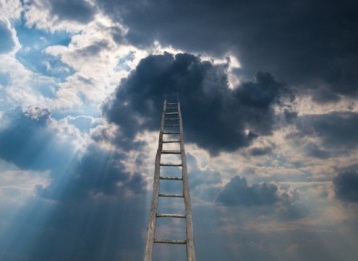 Kinder dürfen ihre Arbeit vor den anderen präsentieren … wer das will.Gedankenaustausch dazu und 
Würdigung und Anerkennung der kreativen Arbeiten.Lied „Macht den Himmel auf“ von Kurt Mikula.https://www.youtube.com/watch?v=hI8ApV3dxWc